Vážený príbuzný,dovoľujeme si Vás oboznámiť s opatreniami, ktoré sme prijali v súvislosti s uvoľňovaním opatrení  od 1.3.2022. návšteva v interiéri ZpS Bohunka bude prebiehať v návštevnej miestnosti-priestor hlavného vchodu s dĺžkou trvania 30 minút počas priaznivého počasia bude návšteva prebiehať v exteriéri klienta  môžu  navštíviť max dve dospelé osoby návšteva príbuzných je povolená denne v čase od 9.00 do 16.30 - posledný vstup 16.00 ukončenie návštev o 16.30 hodprinesené osobné veci i naďalej  ponechajte vo vstupnej miestnostinávštevu nahláste  deň vopred na sociálnom úseku na telefónnom čísle 0917 882 202, v pracovných dňoch, v čase od 13.00-15.00 hod.pri každej návšteve je potrebné podpísať Čestné prehlásenie pre návštevy v ZpS Bohunka , viď príloha, prosíme prineste ho  vyplnené so sebouPríbuzný je plne zaočkovaný:tromi dávkaminajmenej 14 dní a najviac 9 mesiacov po aplikácii poslednej dávky očkovacej látky proti ochoreniu COVID-19 s dvojdávkovou schémounajmenej 21 dní a najviac 9 mesiacov po aplikácii prvej dávky očkovacej látky proti ochoreniu COVID-19 s jednodávkovou schémou najmenej 14 dní po aplikácii prvej dávky očkovacej látky proti ochoreniu COVID-19, ak bola podaná v intervale do 180 dní od prekonania ochorenia COVID-192. Príbuzný prekonal COVID-19 pred nie viac ako 180 dňami, 3. Príbuzný neprekonal  a nie je očkovaný – preukáže sa negatívnym výsledkom testu na COVID-19 RT-PCR alebo test nie starší ako 72 hodín   Ag test nie starší ako 24 hodínZdôrazňujeme :používanie respirátoru FFP2  a jednorazových rukavíc počas celej doby návštevy – ochranné prostriedky si prosím prineste so seboudodržať odstup od klienta v rozpätí 2 metre.V Jaslovských Bohuniciach 28.2.2022PhDr. Martina Valková          riaditeľka ZpS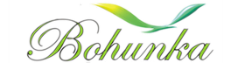 Zariadenie pre seniorov BohunkaUsmernenie pre návštevu v čase bezpečnostných opatrení COVID - 19Počet strán: 1